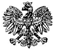 Zgierz, dn. 19.11.2021 r.ZP.272.37.2021.RF/10INFORMACJA Z OTWARCIA OFERT 	Na podstawie art. 222 ust. 5 ustawy z dnia 11 września 2019 r. – Prawo zamówień publicznych             (tj. Dz. U. z 2021 r., poz. 1129 ze zm.), Zarząd Powiatu Zgierskiego zwany dalej Zamawiającym udostępnia informacje dotyczące złożonych ofert w postępowaniu prowadzonym w trybie podstawowym na podstawie art. 275 pkt 1 Ustawy, pn.: „Przebudowa drogi - wykonanie nakładki na drodze powiatowej Nr 3315 E                             w miejscowości Bełdów” Zarząd Powiatu Zgierskiego____________________________________		(podpis Kierownika Zamawiającego lub osoby upoważnionej)	ZARZĄD POWIATU ZGIERSKIEGO	95-100 Zgierz, ul. Sadowa 6a   tel. (42) 288 81 00, fax (42) 719 08 16zarzad@powiat.zgierz.pl, www.powiat.zgierz.plNr ofertyNazwa i adres WykonawcyŁĄCZNA CENA BRUTTO 1Colas Polska Sp. z o.o., ul. Nowa 49, 62-070 Palędzie432 595,06 zł2HUBERTUS Mariusz Malarczyk, al. Piłsudskiego 67/49, 90-329 Łódź587 177,40 zł3Przedsiębiorstwo Robót Drogowych S.A., ul. Łódzka 108, 99-200 Poddębice503 314,77 zł4Przedsiębiorstwo Budowy Dróg i Mostów ,,ERBEDIM” Sp. z o.o., ul. Żelazna 3, 97-300 Piotrków Trybunalski449 985,49 zł5WŁODAN Sp. z o.o. Sp. K. Porszewice 31, 95-200 Pabianice438 405,21 zł